ŠPORT, PONEDELJEK, 11. MAJ 2020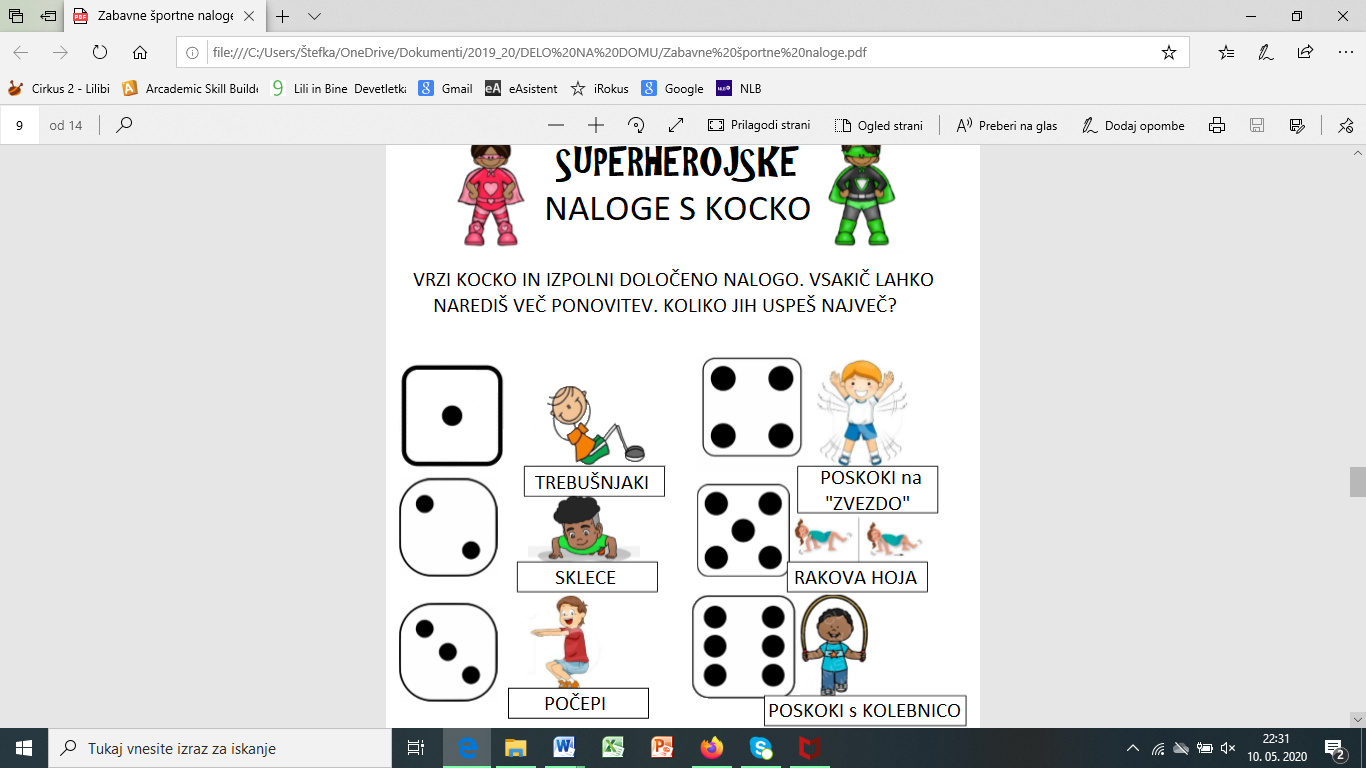 VSAKO VAJO NAREDI NAJMANJ 5 KRAT, RAKOVO HOJO PA 20 SEKUND ALI PA SI ŠTEJ 20 KORAKOV.UŽIVAJ!